                       О внесении изменений в муниципальную программу
            «Развитие образования Пограничного муниципального округа»         на 2020-2024 годы, утверждённую постановлением администрации                   Пограничного муниципального района от 26.06.2020 № 561В соответствии со ст. 179 Бюджетного кодекса РФ, Федеральным законом                  от 06.10.2003 № 131-ФЗ «Об общих принципах организации местного самоуправления              в Российской Федерации», постановлением Администрации Пограничного муниципального округа от 25.01.2021 № 50 «Об утверждении порядка принятия решений о разработке муниципальных программ, их формирования и реализации           на территории Пограничного муниципального округа и порядка проведения оценки эффективности реализации муниципальных программ, распоряжением главы Администрации Пограничного муниципального округа от 15.12.2021 № 454                         «Об утверждении Перечня муниципальных программ Пограничного муниципального округа на 2022 год», в целях эффективного расходования бюджетных средств, Администрация Пограничного муниципального округа    ПОСТАНОВЛЯЕТ:1. Внести в муниципальную программу «Развитие  образования Пограничного муниципального округа» на 2020-2024 годы, утверждённую  постановлением администрации Пограничного муниципального района от 26.06.2020 № 561                                (с изменениями и дополнениями, утверждёнными постановлением Администрации Пограничного муниципального округа от 30.09.2020 № 101, от 30.12.2020 № 506,                      от 31.03.2021 № 295, 12.05.2021 № 425, 28.05.2021 № 502, 29.07.2021 № 753, 30.09.2021 № 964, 28.12.2021 № 1284, 21.03.2022 № 351, 24.05.2022 № 665, 30.06.2022 № 867) следующие изменения:Строку «Объёмы и источники финансирования программы» в паспорте муниципальной программы «Развитие  образования Пограничного муниципального округа» на 2020-2024 годы изложить в новой редакции:1.2.  Пункт 6.1. раздела 6. «Ресурсное обеспечение Программы»  изложить          в новой редакции:«6.1. Мероприятия Программы реализуются за счет средств бюджета Пограничного муниципального округа, краевого и федерального бюджетов. Всего на реализацию мероприятий Программы предусмотрено 1910684,48 тыс. руб., в том числе:               Бюджет ПМО – 727536,23 тыс. руб., краевой бюджет – 1052874,10 тыс. руб., федеральный бюджет – 130274,16 тыс. руб.»1.3.  Приложение № 3 к муниципальной программе «Ресурсное обеспечение реализации муниципальной программы «Развитие образования Пограничного муниципального округа» на 2020-2024 годы  изложить в редакции приложения № 1         к настоящему постановлению.1.4.  Строку «Объёмы и источники финансирования» в паспорте подпрограммы №1 «Развитие системы дошкольного образования Пограничного муниципального округа» муниципальной программы «Развитие образования Пограничного муниципального округа» на 2020-2024 годы изложить в новой редакции:1.5. Пункт 6.1. раздела 6. «Ресурсное обеспечение Подпрограммы»  изложить                 в новой редакции:  «6.1. Всего на реализацию мероприятий Подпрограммы на 2020-2024 годы предусмотрено 474204,15 тыс. руб., в том числе:Бюджет ПМО – 197811,00 тыс. руб., краевой бюджет – 276393,15 тыс. руб.»1.6. Строку «Объёмы и источники финансирования» в паспорте подпрограммы № 2 «Развитие системы общего образования Пограничного муниципального округа» муниципальной программы «Развитие образования Пограничного муниципального округа» на 2020-2024 годы изложить в новой редакции:1.7. Пункт 6.1.  раздела 6. «Ресурсное обеспечение Подпрограммы»  изложить            в новой редакции:«6.1. Всего на реализацию мероприятий Подпрограммы на 2020 - 2024 годы предусмотрено 1245349,85 тыс. руб., в том числе:  Бюджет ПМО – 361800,08 тыс. руб., краевой бюджет – 753472,18 тыс. руб., федеральный бюджет – 130077,59 тыс. руб.»1.8. Строку «Объёмы и источники финансирования Подпрограммы  в паспорте подпрограммы №3 «Развитие системы дополнительного образования Пограничного муниципального округа» муниципальной программы «Развитие образования Пограничного муниципального округа» на 2020-2024 годы изложить в новой редакции:1.9. Пункт 6.1. раздела 6. «Ресурсное обеспечение Подпрограммы» изложить                  в новой редакции:  «6.1. Всего на реализацию мероприятий Подпрограммы на 2020 - 2024 годы предусмотрено 100047,41 тыс. руб., в том числе:  Бюджет ПМО – 91589,96 тыс. руб., краевой бюджет – 8260,89 тыс. руб., федеральный бюджет – 196,56 тыс. руб.».  2. Опубликовать настоящее постановление в газете «Вестник Приграничья»         и разместить на официальном сайте Администрации и Думы Пограничного муниципального округа.   3. Контроль за исполнением настоящего постановления возложить                              на начальника отдела образования Администрации Пограничного муниципального округа Н.Г. Панкову.Глава муниципального округа -                                                                                 глава Администрации                                                                                    О.А. Александров                                                                                                                      муниципального округа                                                                               И.А. Зыбина 8 (42345) 22-8-01                                                        АДМИНИСТРАЦИЯ                       ПОГРАНИЧНОГО   МУНИЦИПАЛЬНОГО   ОКРУГА                                                     ПРИМОРСКОГО КРАЯ                                                      ПОСТАНОВЛЕНИЕ30.09.2022                                        п. Пограничный                                              № 1300Объемы и источники финансирования программыМероприятия Программы реализуются за счет средств бюджета Пограничного муниципального округа (далее - Бюджет ПМО), краевого, федерального бюджетов. Всего на реализацию мероприятий Программы на 2020-2024 годы предусмотрено 1910684,48 тыс. руб., в том числе:Бюджет ПМО -  727536,23 тыс. руб.,Краевой бюджет – 1052874,10 тыс. руб.,Федеральный бюджет – 130274,15 тыс. руб.,Мероприятия Программы реализуются за счет средств бюджета Пограничного муниципального округа (далее - Бюджет ПМО), краевого, федерального бюджетов. Всего на реализацию мероприятий Программы на 2020-2024 годы предусмотрено 1910684,48 тыс. руб., в том числе:Бюджет ПМО -  727536,23 тыс. руб.,Краевой бюджет – 1052874,10 тыс. руб.,Федеральный бюджет – 130274,15 тыс. руб.,Мероприятия Программы реализуются за счет средств бюджета Пограничного муниципального округа (далее - Бюджет ПМО), краевого, федерального бюджетов. Всего на реализацию мероприятий Программы на 2020-2024 годы предусмотрено 1910684,48 тыс. руб., в том числе:Бюджет ПМО -  727536,23 тыс. руб.,Краевой бюджет – 1052874,10 тыс. руб.,Федеральный бюджет – 130274,15 тыс. руб.,Мероприятия Программы реализуются за счет средств бюджета Пограничного муниципального округа (далее - Бюджет ПМО), краевого, федерального бюджетов. Всего на реализацию мероприятий Программы на 2020-2024 годы предусмотрено 1910684,48 тыс. руб., в том числе:Бюджет ПМО -  727536,23 тыс. руб.,Краевой бюджет – 1052874,10 тыс. руб.,Федеральный бюджет – 130274,15 тыс. руб.,Мероприятия Программы реализуются за счет средств бюджета Пограничного муниципального округа (далее - Бюджет ПМО), краевого, федерального бюджетов. Всего на реализацию мероприятий Программы на 2020-2024 годы предусмотрено 1910684,48 тыс. руб., в том числе:Бюджет ПМО -  727536,23 тыс. руб.,Краевой бюджет – 1052874,10 тыс. руб.,Федеральный бюджет – 130274,15 тыс. руб.,Мероприятия Программы реализуются за счет средств бюджета Пограничного муниципального округа (далее - Бюджет ПМО), краевого, федерального бюджетов. Всего на реализацию мероприятий Программы на 2020-2024 годы предусмотрено 1910684,48 тыс. руб., в том числе:Бюджет ПМО -  727536,23 тыс. руб.,Краевой бюджет – 1052874,10 тыс. руб.,Федеральный бюджет – 130274,15 тыс. руб.,Всего20202021202220232024Итого1910684,48350130,10374800,52404257,12383345,44398151,30Бюджет ПМО727536,23139001,50145406,09162132,53140495,77140500,34КБ1052874,10200361,70197957,70212291,27215166,27227097,16ФБ130274,1610766,9031436,7329833,3327683,4030553,80Объемы и источники финансированияМероприятия Подпрограммы реализуются за счет бюджета Пограничного муниципального округа и краевого бюджета.Всего на реализацию мероприятий  Подпрограммы на 2020 - 2024 годы предусмотрено  474204,15 тыс. руб., в том числе:Бюджет ПМО -  197811,00 тыс. руб.,Краевой бюджет – 276393,15 тыс. руб.Мероприятия Подпрограммы реализуются за счет бюджета Пограничного муниципального округа и краевого бюджета.Всего на реализацию мероприятий  Подпрограммы на 2020 - 2024 годы предусмотрено  474204,15 тыс. руб., в том числе:Бюджет ПМО -  197811,00 тыс. руб.,Краевой бюджет – 276393,15 тыс. руб.Мероприятия Подпрограммы реализуются за счет бюджета Пограничного муниципального округа и краевого бюджета.Всего на реализацию мероприятий  Подпрограммы на 2020 - 2024 годы предусмотрено  474204,15 тыс. руб., в том числе:Бюджет ПМО -  197811,00 тыс. руб.,Краевой бюджет – 276393,15 тыс. руб.Мероприятия Подпрограммы реализуются за счет бюджета Пограничного муниципального округа и краевого бюджета.Всего на реализацию мероприятий  Подпрограммы на 2020 - 2024 годы предусмотрено  474204,15 тыс. руб., в том числе:Бюджет ПМО -  197811,00 тыс. руб.,Краевой бюджет – 276393,15 тыс. руб.Мероприятия Подпрограммы реализуются за счет бюджета Пограничного муниципального округа и краевого бюджета.Всего на реализацию мероприятий  Подпрограммы на 2020 - 2024 годы предусмотрено  474204,15 тыс. руб., в том числе:Бюджет ПМО -  197811,00 тыс. руб.,Краевой бюджет – 276393,15 тыс. руб.Мероприятия Подпрограммы реализуются за счет бюджета Пограничного муниципального округа и краевого бюджета.Всего на реализацию мероприятий  Подпрограммы на 2020 - 2024 годы предусмотрено  474204,15 тыс. руб., в том числе:Бюджет ПМО -  197811,00 тыс. руб.,Краевой бюджет – 276393,15 тыс. руб.Всего20202021202220232024Итого474204,1593429,9986765,0199827,2695567,9098613,99Бюджет ПМО197811,0036890,5739428,8243777,8438950,5438763,23КБ276393,1556539,4247336,1956048,4256617,3659850,76Объемы и источники финансированияМероприятия Подпрограммы реализуются за счет бюджета Пограничного муниципального округа, краевого и федерального бюджетов.Всего на реализацию мероприятий  Подпрограммы на 2020 - 2024 годы предусмотрено 1245349,85 тыс. руб., в том числе:Бюджет ПМО – 361800,08 тыс. руб., Краевой бюджет – 753472,18 тыс. руб.,Федеральный бюджет – 130077,59 тыс. руб.,Мероприятия Подпрограммы реализуются за счет бюджета Пограничного муниципального округа, краевого и федерального бюджетов.Всего на реализацию мероприятий  Подпрограммы на 2020 - 2024 годы предусмотрено 1245349,85 тыс. руб., в том числе:Бюджет ПМО – 361800,08 тыс. руб., Краевой бюджет – 753472,18 тыс. руб.,Федеральный бюджет – 130077,59 тыс. руб.,Мероприятия Подпрограммы реализуются за счет бюджета Пограничного муниципального округа, краевого и федерального бюджетов.Всего на реализацию мероприятий  Подпрограммы на 2020 - 2024 годы предусмотрено 1245349,85 тыс. руб., в том числе:Бюджет ПМО – 361800,08 тыс. руб., Краевой бюджет – 753472,18 тыс. руб.,Федеральный бюджет – 130077,59 тыс. руб.,Мероприятия Подпрограммы реализуются за счет бюджета Пограничного муниципального округа, краевого и федерального бюджетов.Всего на реализацию мероприятий  Подпрограммы на 2020 - 2024 годы предусмотрено 1245349,85 тыс. руб., в том числе:Бюджет ПМО – 361800,08 тыс. руб., Краевой бюджет – 753472,18 тыс. руб.,Федеральный бюджет – 130077,59 тыс. руб.,Мероприятия Подпрограммы реализуются за счет бюджета Пограничного муниципального округа, краевого и федерального бюджетов.Всего на реализацию мероприятий  Подпрограммы на 2020 - 2024 годы предусмотрено 1245349,85 тыс. руб., в том числе:Бюджет ПМО – 361800,08 тыс. руб., Краевой бюджет – 753472,18 тыс. руб.,Федеральный бюджет – 130077,59 тыс. руб.,Мероприятия Подпрограммы реализуются за счет бюджета Пограничного муниципального округа, краевого и федерального бюджетов.Всего на реализацию мероприятий  Подпрограммы на 2020 - 2024 годы предусмотрено 1245349,85 тыс. руб., в том числе:Бюджет ПМО – 361800,08 тыс. руб., Краевой бюджет – 753472,18 тыс. руб.,Федеральный бюджет – 130077,59 тыс. руб.,Всего20202021202220232024Итого1245349,85222055,74249050,89262827,63249827,91261587,68Бюджет ПМО361800,0070517,2772415,5281663,0568506,1868698,06КБ753472,18140968,13145198,64151331,26153638,33162335,82ФБ130077,5910570,3431436,7329833,3227683,4030553,80Объемы и источники финансирования ПодпрограммыМероприятия Подпрограммы реализуются за счет бюджета Пограничного муниципального округа,  краевого и федерального бюджетов.Всего на реализацию мероприятий  Подпрограммы на 2020 - 2024 годы предусмотрено 100047,41 тыс. руб., в том числе:Бюджет ПМО – 91589,96 тыс. руб.,Федеральный бюджет – 196,56 тыс. руб.    Краевой бюджет – 8260,89 тыс. руб.    Мероприятия Подпрограммы реализуются за счет бюджета Пограничного муниципального округа,  краевого и федерального бюджетов.Всего на реализацию мероприятий  Подпрограммы на 2020 - 2024 годы предусмотрено 100047,41 тыс. руб., в том числе:Бюджет ПМО – 91589,96 тыс. руб.,Федеральный бюджет – 196,56 тыс. руб.    Краевой бюджет – 8260,89 тыс. руб.    Мероприятия Подпрограммы реализуются за счет бюджета Пограничного муниципального округа,  краевого и федерального бюджетов.Всего на реализацию мероприятий  Подпрограммы на 2020 - 2024 годы предусмотрено 100047,41 тыс. руб., в том числе:Бюджет ПМО – 91589,96 тыс. руб.,Федеральный бюджет – 196,56 тыс. руб.    Краевой бюджет – 8260,89 тыс. руб.    Мероприятия Подпрограммы реализуются за счет бюджета Пограничного муниципального округа,  краевого и федерального бюджетов.Всего на реализацию мероприятий  Подпрограммы на 2020 - 2024 годы предусмотрено 100047,41 тыс. руб., в том числе:Бюджет ПМО – 91589,96 тыс. руб.,Федеральный бюджет – 196,56 тыс. руб.    Краевой бюджет – 8260,89 тыс. руб.    Мероприятия Подпрограммы реализуются за счет бюджета Пограничного муниципального округа,  краевого и федерального бюджетов.Всего на реализацию мероприятий  Подпрограммы на 2020 - 2024 годы предусмотрено 100047,41 тыс. руб., в том числе:Бюджет ПМО – 91589,96 тыс. руб.,Федеральный бюджет – 196,56 тыс. руб.    Краевой бюджет – 8260,89 тыс. руб.    Мероприятия Подпрограммы реализуются за счет бюджета Пограничного муниципального округа,  краевого и федерального бюджетов.Всего на реализацию мероприятий  Подпрограммы на 2020 - 2024 годы предусмотрено 100047,41 тыс. руб., в том числе:Бюджет ПМО – 91589,96 тыс. руб.,Федеральный бюджет – 196,56 тыс. руб.    Краевой бюджет – 8260,89 тыс. руб.    Всего20202021202220232024Итого100047,4117800,5721643,8522188,8719207,0619207,06Бюджет ПМО91589,9617141,8919434,5720325,7017343,9017343,90ФБ196,56196,560000КБ8260,89462,122209,281863,171863,161863,16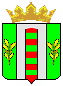 